предметно-педагогическая ИКТ –  компетенция в соответствующих предметах и образовательных областях. 1.6. Уровни формирования ИКТ – компетенции:базовый - инвариант  знаний, умений и опыта необходимый, педагогу для решения образовательных задач средствами ИКТ – технологийпредметно - ориентированный – освоение и формирование готовности к внедрения в образовательную деятельность специализированных технологий и ресурсов, разработанных в соответствии с требованиями к содержанию и методике того или иного предмета. 2. Компоненты ИКТ-компетентности учителя 	2.1. Общепользовательский компонент:Использование приемов и соблюдение правил начала, приостановки, продолжения и завершения работы со средствами ИКТ, устранения неполадок, обеспечения расходуемых материалов, эргономики, техники безопасности и другие вопросы, входящие в результаты освоения ИКТ в основной школе.Соблюдение этических и правовых норм использования ИКТ (в том числе недопустимость неавторизованного использования и навязывания информации).Видеоаудиофиксация процессов в окружающем мире и в образовательном процессе.Клавиатурный ввод.Аудиовидиотекстовая коммуникация (двусторонняя связь, конференция, мгновенные и отложенные сообщения, автоматизированные коррекция текста и перевод между языками).Навыки поиска в Интернете и базах данных.Систематическое использование имеющихся навыков в повседневном и профессиональном контексте.	2.2. Общепедагогический компонент:Педагогическая деятельность в информационной среде (ИС) и постоянное ее отображение в ИС в соответствии с задачами:Планирования и объективного анализа образовательного процесса.Прозрачности и понятности образовательного процесса окружающему миру (и соответствующих ограничений доступа).Организации образовательного процесса:выдача заданий учащимся,проверка заданий перед следующим занятием, рецензирование и фиксация промежуточных и итоговых результатов, в том числе в соответствии с заданной системой критериев,составление и аннотирование портфолио учащихся и своего собственного,дистанционное консультирование учащихся при выполнении задания, поддержка взаимодействия учащегося с тьютором.Организация образовательного процесса, при которой учащиеся систематически в соответствии с целями образования:ведут деятельность и достигают результатов в открытом контролируемом информационном пространстве,следуют нормам цитирования и ссылок (при умении учителя использовать системы антиплагиата),используют предоставленные им инструменты информационной деятельности.Подготовка и проведение выступлений, обсуждений, консультаций с компьютерной поддержкой, в том числе в телекоммуникационной среде.Организация и проведение групповой (в том числе межшкольной) деятельности в телекоммуникационной среде.Использование инструментов проектирования деятельности (в том числе коллективной), визуализации ролей и событий.Визуальная коммуникация – использование средств наглядных объектов в процессе коммуникации, в том числе концептуальных, организационных и др. диаграмм, видеомонтажа.Предсказание, проектирование и относительное оценивание индивидуального прогресса учащегося, исходя из текущего состояния, характеристик личности, предшествующей истории, накопленной ранее статистической информации о различных учащихся.Оценивание качества цифровых образовательных ресурсов (источников, инструментов) по отношению к заданным образовательным задачам их использования.Учет общественного информационного пространства, в частности молодежного.Поддержка формирования и использования общепользовательского компонента в работе учащихся.Организация мониторинга учащимися своего состояния здоровья.	2.3. Предметно-педагогический компонент:Постановка и проведение эксперимента в виртуальных лабораториях своего предмета (естественные и математические науки, экономика, экология, социология).Получение массива числовых данных с помощью автоматического считывания с цифровых измерительных устройств (датчиков) разметки видеоизображений, последующих замеров и накопления экспериментальных данных (естественные и математические науки, география).Обработка числовых данных с помощью инструментов компьютерной статистики и визуализации (естественные и математические науки, экономика, экология, социология).Геолокация. Ввод информации в геоинформационные системы. Распознавание объектов на картах и космических снимках, совмещение карт и снимков (география, экология, экономика, биология).Использование цифровых определителей, их дополнение (биология).Знание качественных информационных источников своего предмета, включая:литературные тексты и экранизации,исторические документы, включая исторические карты (все предметы).Представление информации в родословных деревьях и на линиях времени (история, обществознание).Использование цифровых технологий музыкальной композиции и исполнения (музыка).Использование цифровых технологий визуального творчества, в том числе мультипликации, анимации, трехмерной графики и прототипирования (искусство, технология, литература).Конструирование виртуальных и реальных устройств с цифровым управлением (технология, информатика).Поддержка учителем реализации всех элементов предметно-педагогического компонента предмета в работе учащихся.3. Способы и пути достижения учителем профессиональной ИКТ- компетентности	Оптимальная модель достижения педагогом профессиональной ИКТ-компетентности обеспечивается сочетанием следующих факторов:Введение Федерального государственного образовательного стандарта (любой ступени образования, например – начального).Наличие достаточной технологической базы (требование ФГОС): широкополосный канал-интернет, постоянный доступ к мобильному компьютеру, инструментарий информационной среды (ИС), установленный в школе.Наличие потребности у учителя, установки администрации образовательного учреждения на действительную реализацию ФГОС, принятие локальных нормативных актов о работе коллектива образовательного учреждения в ИС.Начальное освоение педагогом базовой ИКТ-компетентности в системе повышения квалификации с аттестацией путем экспертной оценки его деятельности в ИС образовательного учреждения.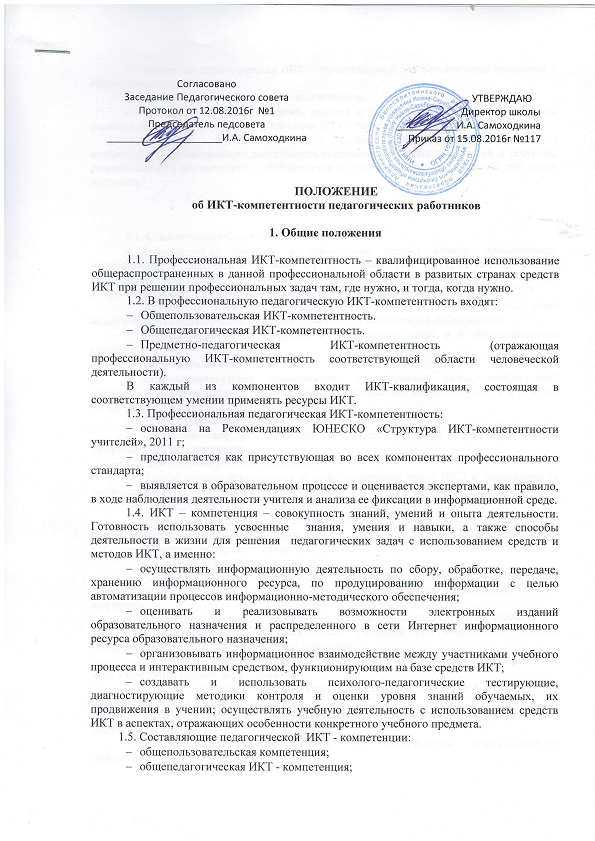 